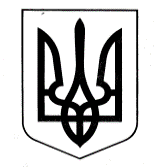 УПРАВЛІННЯ ОСВІТИ САФ’ЯНІВСЬКОЇ СІЛЬСЬКОЇ РАДИ ІЗМАЇЛЬСЬКОГО РАЙОНУ ОДЕСЬКОЇ ОБЛАСТІОЗЕРНЯНСЬКИЙ ЗАКЛАД ЗАГАЛЬНОЇ СЕРЕДНЬОЇ ОСВІТИ НАКАЗ № 163/О                                                                                              29.11.2021 р.Про самоізоляцію та переведення на дистанційну форму навчання у зв’язку з захворюванням на COVID-19 членів сім’ї учнів Мустяца Олександру Федорівну– 3-В класта Мустяца Влада Федоровича – 9-Б класВідповідно до листів Міністерства освіти і науки №1/9-433 від 28.08.2021 р  «Про окремі питання діяльності закладів загальної середньої освіти у новому 2021/2022 навчальному році», № 1/9-160 «Щодо організації дистанційного навчання в закладах загальної середньої освіти під час карантину», Постанови Головного державного санітарного лікаря України від 06.09.2021 № 10 «Про затвердження протиепідемічних заходів у закладах освіти на період карантину у зв'язку поширенням коронавірусної хвороби (COVID-19), Положення про дистанційну форму здобуття повної загальної середньої освіти, наказу Міністерства освіти і науки України від 08.09.2020 № 1115 «Деякі питання організації дистанційного навчання», з метою запобігання поширенню коронавірусної інфекціїНАКАЗУЮ:Відправити на самоізоляцію з  29.11.2021 р. по 13.12.2021 р. наступних учнів:Мустяца Олександру Федорівну– 3-В клас;Мустяца Влада Федоровича – 9-Б клас.Заступникам директора з НВР Мартинчук С. П., Чудіну О. Г., Тарай  В. В. та  Телеуця А. В.:2.1. організувати навчання учнів у період самоізоляції, забезпечивши використання різних форм дистанційного навчання;2.2. провести широку інформаційну кампанію серед учасників освітнього процесу щодо можливостей використання електронних освітніх ресурсів для забезпечення неперервного навчання.3. Вчителям, які викладають в 3-В та 9-Б класі Телеуця Л. І., Гергі М. Д., Карась М. В., Телеуця А. В., Тарай В. В., Стаматі І. М., Дякону М. П., Щука Є. К., Чудіна Л. К.,    Севастіян Є. С., Спінатій К. М., Морару М. П., Гергі М. Ф., Марку І. П., Запорожан Р. О., Гергі А. М., Никодим Т. П., Запорожан І. О.,3.1. забезпечити засвоєння учнями матеріалу шляхом організації освітнього процесу за допомогою технологій дистанційного навчання;3.2. здійснювати оцінювання результатів навчання здобувачів освіти під час освітнього процесу із використанням технологій дистанційного навчання зручним способом, з подальшим занесенням до відповідних сторінок класного журналу.4. Класним керівникам Телеуця Л. І. та  Морару М. П..:4.1. консультувати учнів та їх батьків про організацію освітнього процесу за допомогою технологій дистанційного навчання;4.2. проводити просвітницьку роботу з учнями та його батьками щодо заходів для запобігання поширенню коронавірусу COVID-19 та особистої гігієни.3. Заступнику директора з АГЧ Бойнегрі О.І. забезпечити позачергове проведення дезінфекції та генеральне прибирання приміщення класів, де знаходилися діти.4. Учням Мустяца Олександрі Федорівні та Мустяца Владу Федоровичу;посилити дотримування протиепідеміологічних заходів під час самоізоляції.5. Контроль за виконанням цього наказу залишаю за собою.Директор закладу    _________   Оксана ТЕЛЬПІЗЗ наказом ознайомлення________ Олександр ЧУДІН________ Валентина ТАРАЙ________ Аліна ТЕЛЕУЦЯ________ Людмила ТЕЛЕУЦЯ________ Марія ГЕРГІ________ Маргарита КАРАСЬ________ Ілона СТАМАТІ________ Марія ДЯКОНУ________ Ємануіла ЩУКА________ Євгенія СЕВАСТІЯН________ Катерина СПІНАТІЙ________ Марія МОРАРУ________ Майя ГЕРГІ________ Іван МАРКУ________ Рита ЗАПОРОЖАН________ Альона ГЕРГІ________ Тетяна НИКОДИМ________ Іван ЗАПОРОЖАН